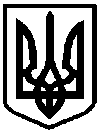 УКРАЇНАФОНТАНСЬКА СІЛЬСЬКА РАДАОДЕСЬКОГО РАЙОНУ ОДЕСЬКОЇ ОБЛАСТІ Р О З П О Р Я Д Ж Е Н Н Я25 квітня 2024 року 								        №66-ОДПро внесення змін до паспортів бюджетних програм місцевого бюджету на 2024 рікНа виконання ст.20 Бюджетного Кодексу України, відповідно до підпункту 6 пункту 5 статті 22 Бюджетного кодексу України, наказів Міністерства фінансів України від 29 грудня 2002 року №1098 «Про паспорти бюджетних програм», від 26 серпня 2014 року №836 «Про деякі питання запровадження програмно-цільового методу складання та виконання місцевих бюджетів», рішення сесії Фонтанської сільської ради Одеського району Одеської області від 15.04.2024 року №2108-VІІІ "Про внесення змін та доповнень до рішення сесії Фонтанської сільської ради №1980- VІІІ від 22.12.2023 року «Про бюджет Фонтанської сільської територіальної громади на 2024 рік", керуючись ст. 42 Закону України «Про місцеве самоврядування в Україні»,1.	Внести зміни до паспорту бюджетної програми місцевого бюджету на 2024 рік за кодом програмної класифікації видатків та кредитування місцевих бюджетів шляхом затвердження їх у новій редакції:-	0110150 Організаційне, інформаційно-аналітичне та матеріально-технічне забезпечення діяльності обласної ради, районної ради, районної у місті ради (у разі її створення), міської, селищної, сільської рад;-0112111 Первинна медична допомога населенню, що надається центрами первинної медичної (медико-санітарної) допомоги;-	0116013 Забезпечення діяльності водопровідно-каналізаційного господарства;-0116020 Забезпечення функціонування підприємств, установ та організацій, що виробляють, виконують та/або надають житлово-комунальні послуги;-	0116030 Організація благоустрою населених пунктів;-0116060 Утримання об'єктів соціальної сфери підприємств, що передаються до комунальної власності;-0117442 Утримання та розвиток інших об’єктів транспортної інфраструктури;-0117461 Утримання та розвиток автомобільних доріг та дорожньої інфраструктури за рахунок коштів місцевого бюджету;-0118210 Муніципальні формування з охорони громадського порядку.2.	Контроль за виконанням даного розпорядження покласти на начальника відділу бухгалтерського обліку та фінансової звітності – головного бухгалтера Тетяну Михайлову.Сільський голова								 Наталія КРУПИЦЯВІЗИ:Заступник сільського голови				   Володимир КРИВОШЕЄНКОНачальник відділу загальної та організаційної роботи 				        Олександр ЩЕРБИЧВиконавець:Головний спеціаліст відділу бухгалтерського обліку та фінансової звітності   		                          Катерина РАДОСЛАВОВА